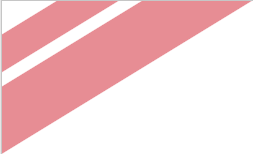 	Template version: 3.0.1This artefact template is aligned with the PM² Guide V3.0For the latest version of the templates visit: 
https://www.pm2alliance.eu/publicationsThe PM² Alliance is committed to the improvement of the PM² Methodology and of its supporting artefact. Project management best practices and community contributions & corrections are incorporated in the 
PM² Alliance’s artefact templates.Join the PM² Alliance and visit the PM² Alliance GitHub to provide your feedback & contribution: https://github.com/pm2alliance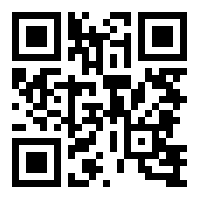 Document Control InformationDocument Approver(s) and Reviewer(s):NOTE: All Approvers are required. Records of each approver must be maintained. All Reviewers in the list are considered required unless explicitly listed as Optional. The Project Manager (PM) is held responsible for the content of this document unless mentioned otherwise.Document history:The Document Author is authorized to make the following types of changes to the document without requiring that the document be re-approved:Editorial, formatting, and spellingClarificationTo request a change to this document, contact the Document Author or Owner.Changes to this document are summarized in the following table in reverse chronological order (latest version first).Configuration Management: Document Location The latest version of this controlled document is stored in <location>.TABLE OF CONTENTS1. Introduction	42. Transition Goals and Activities	42.1. Goals	42.2. Prerequisites	42.3. Timing and Milestones	42.4. Activities	42.5. Responsibilities	42.6. Coordination Aspects	43. Communication	54. Specific Transition Activities	54.1. Required Backups	54.2. Management of the Environment	54.3. Acceptance Clearance	54.4. Testing	54.5. System and Data Conversion	54.6. Training	54.7. Maintenance and Support	55. Transfer of Responsibility	56. Rollback Scenario & Plan	57. Transition Checklist	6Appendix 1: References and Related Documents	6IntroductionThe objectives of the Transition Plan are:To identify and document the transition goals.To ensure the smooth transition of the project’s deliverables from the "project mode" to the "operations mode".To identify the pre-requisites for rolling out the project deliverables.To prepare the transition of the responsibility for the deliverables of the project from the project team to the client’s performing organization.Transition Goals and ActivitiesGoals <Identify the specific transition goals.>Prerequisites<Document the prerequisites of what must be completed before the transition can start.><Define what must be achieved in order to consider the transition successfully completed.>Timing and Milestones <Determine transition timeline and transition milestones. Estimate the length of the transition period, and the extent of overlap with other project development activities.><Develop a high level schedule for all transition activities.>Activities<Identify all transition activities that must be accomplished during the transition process.><Note that some tasks may be repeated for each deliverable (or for each release). Make sure to include each task for each deliverable (or release).><You can use the table below to document the main transition activities.><Don't forget that the activities described in this section can be further broken down, detailed and scheduled in the overall Project Work Plan (PWP). They should be controlled and managed as part of the project activities.> Responsibilities<Identify the roles and responsibilities of the resources involved in all aspects of the transition process.>Coordination Aspects<Determine any coordination needs between teams or projects.>Communication <Ensure that a formal announcement of the transition to production is taken place>.<Identify the communication goals of the transition process. Make sure that you coordinate these goals with any communication goals described in the Business Implementation Plan.><Note that all project communication activities should be consolidated and documented in the overall Communications Management plans or in the relevant section of the Project Handbook (PHB)>Specific Transition Activities<Describe and plan any project specific transition activities. You can use the sections below (if applicable to your project, otherwise delete, merge or add relevant sections.>Required Backups <Determine any data backups needed prior to starting/competing the transition.>Management of the Environment <Availability, access rights.>Acceptance Clearance<Refer to the Deliverables Acceptance Management Plan.>Testing<Define what needs to be prepared in the environment (necessary testing etc.).>System and Data Conversion <Analyse any system and data conversion impact.> Training<Determine any training to be performed.> Maintenance and Support <Ensure that maintenance support is foreseen.> Transfer of Responsibility <Define any transfer of responsibility for the project deliverables from the Project Core Team (PCT) to the Project Owner (PO) and support staff.>Rollback Scenario & Plan<Ensure that in case the transition fails for any reason a rollback scenario is available so that business continuity can be guaranteed (when needed).>Transition Checklist<In this section you can define a transition checklist for your project. The transition checklist can be a very useful tool to help you control the transition.><The transition checklist should be based on the information presented in this plan, i.e. the transition goals, prerequisites, and the deliverables of all transition activities.><You can use the checklist template provided by PM², customise it to your needs or create your own check list.>The Transition checklist can be found here <Provide a link to the project folder/checklist.>.Appendix 1: References and Related Documents<Use this section to reference (or append if needed in a separate annex) any relevant or additional information. Specify each reference or related document by title, version (if applicable), date, and source (e.g. the location of the document or the publishing organisation).>LOGOOrganisation [Name]Department [Name]<Transition Plan>Date: <Date>Doc. Version:  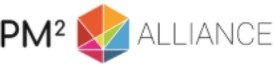 SettingsValueDocument Title:Transition PlanProject Title:Document Author:<Document Author>Project Owner: <Project Owner (PO)>Project Manager: <Project Manager (PM)>Doc. Version: Sensitivity: Date: NameRoleActionDate<Approve / Review>RevisionDateCreated byShort Description of Changes<These notes should be deleted in the final version :>Notes for Templates:Text in <orange>: has to be defined.Text in <blue>: guidelines and how to use the Template. Should be deleted in the final version.Text in green: can be customised. Should be recolored to black in the final version.Activities DescriptionEstimated EffortStart-End DatesResourceOther CommentsIDReference or Related DocumentSource or Link/Location1<Example of a related document><04.Project_Handbook.XYZ.11-11-2017.V.1.0.docx><Example of a location>< U:\METHODS\ProjectX\Documents\>2Project folder<Insert project folder location.>3